沂源县张家坡镇人民政府2022年政府信息公开工作年度报告按照《中华人民共和国政府信息公开条例》（以下简称《条例》）、《国务院办公厅政府信息与政务公开办公室关于政府信息公开工作年度报告有关事项的通知》，结合张家坡镇政务公开工作实际情况，现向社会公开张家坡镇2022年政府信息公开工作年度报告。本报告全文由总体情况，主动公开政府信息情况，收到和处理政府信息公开申请情况，政府信息公开行政复议、行政诉讼情况，政府信息公开工作存在的主要问题及改进情况，其他需要报告的事项六个部分组成。报告中所列数据统计期限自2022年1月1日始，至2022年12月31日止。公民、法人及其他组织对本报告有任何疑问的，请与张家坡镇人民政府办公室联系。电话：0533-3360039邮箱：zjp3360039@zb.shandong.com一、总体情况2022年，张家坡镇镇深入贯彻《中华人民共和国政府信息公开条例》，认真落实《沂源县政务公开工作要点》部署的各项任务，深化重点领域信息公开，完善政务公开制度建设，努力提高信息公开的质量。（一）主动公开内容1、2022年1月1日至2022年12月31日，沂源县张家坡镇人民政府主要通过沂源县人民政府门户网站，以网上公开发布的形式，共制作和主动发布政府信息37条，主要包含机构职能和业务工作等方面；12345政务服务热线共办结工单1346件，满意1216件，满意率90.34%。2022年张家坡镇人民政府制定发布规范性文件0件，镇政府文件13件。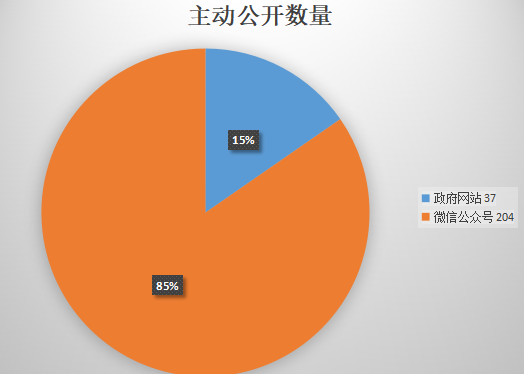 2、根据《条例》及政府信息公开有关文件要求，不断提高政府信息公开工作实效，健全工作机制，规范政府信息公开内容，进一步提高政务公开工作水平。新媒体信息发布工作取得较大进步，微信公众号“活力张家坡”共发布各类信息204余篇，图文并茂的阅读形式吸引群众阅读，宣传效果较好，各类文章累计阅读6万余次。3、2022年，沂源县张家坡镇人民政府制定发布规范性文件0件，清理规范性文件数0件，现行有效的规范性文件0件。（二）依申请公开情况2022年，张家坡镇收到信息公开申请2次，均在规定时限内进行答复，申请内容主要集中在村务、资金使用等领域。（三）政府信息管理情况张家坡镇设立由分管班子成员直接领导的政务公开领导小组，定期开展政务公开培训会，全面加强政务公开工作人员的理论水平和工作能力，提升政务服务效能。按照政务信息发布常态化的要求，实事求是的发布各项信息，对信息发布标题、内容、格式等做系统性要求，确保公开信息简洁、明了。重点解读惠民政策、经济社会发展等政策，聚焦群众关切的民生事项、企业关切的经济事项，用好公开栏、政府门户网站等，扎实做好政府的各类信息公开。政府信息公开平台建设情况一是坚持组织领导，压实层级责任。为保障政务信息公开工作落到实处，成立了由镇党委书记任组长，党委副书记和武装部长任副组长的政府信息公开领导小组，明确了主要领导统筹抓，分管领导具体抓，业务骨干抓落实的工作基调，强化了“一级管一级，层层抓落实”的责任机制，切实保障我镇政务公开工作顺利开展。二是进一步完善信息公开，完善政务公开体系。注重加强政府信息公开平台的日常更新和管理，及时更新工作动态等栏目，努力使其规范化和标准化。利用政府门户网站、新媒体，建立多渠道、立体化的政务公开平台体系，极大地提高了工作效率，提升了政务公开信息化保障水平。（五）监督保障情况1、强化内部监督。完善工作考核，压实政务公开工作责任，将信息公开工作的完成质量、及时率等纳入工作人员年度考核指标，严格政务公开要求施政进行监督检查，并对发现的问题提出意见建议。2、畅通外部监督。畅通民主测评，强化民主监督，全面收集群众反映的问题、提出的意见，逐条逐项地梳理，列明清单台账，并做到及时向政务公开领导小组呈报，确保整改到位，建立长效机制。二、主动公开政府信息情况三、收到和处理政府信息公开申请情况自2022年1月1日起至2022年12月31日止，我镇收到依申请公开件2件。四、政府信息公开行政复议、行政诉讼情况五、存在的主要问题及改进情况（一）主要问题一是政府信息主动公开还需加强，不能完全满足新形势下政府信息公开工作需要。个别领域信息更新时效性有待提高，主动在决策公开、政策解读相关工作制度方面存在欠缺，政府信息公开工作规范化、标准化、程序化未达到，工作落实难以达到预期效果。二是政府信息公开工作长效机制有待进一步完善。政府信息公开方式不够多样，在公开渠道、内容和形式需要进一步拓展。政府信息公开工作队伍还需要加强，工作人员业务掌握不够熟练，工作系统性规划性前瞻性不足。（二）改进措施第一，提高意识，规范工作流程。多形式开展政务公开教育培训，增强公开意识、服务意识、法治意识，增强抓好政务公开工作的主动性，切实抓好专业人员的培训和专业能力的培养，针对性确定培训科目和内容，提高发布信息、解读政策、回应关切的能力。第二，认真梳理，逐步扩大公开内容。进一步梳理政府信息，补充完善原有的政府信息公开目录，确保平公开信息的完整性和准确性。严格落实工作机制，建立健全考评机制，把公众关心、社会关注、公共利益大的事项作为政府信息公开的主要内容，保证信息更新及时有效。第三，多措并举，拓宽信息公开渠道。针对《关于全面推进政务公开工作的意见》结合实际出台实施细则，进一步细化要求，完善可操作性，明确主体、内容、时限、方式等内容，务求公开实效，动态更新，确保群众看得到、听得懂、能监督。六、其他需要报告的事项（一）信息处理费收取情况无（二）落实上级年度政务公开工作要点情况一是围绕建设服务型政府全面推进政务公开；二是围绕重点领域加大主动公开力度；三是围绕政策解读推进工作落实；四是围绕社会关切加强舆情回应。（三）本行政机关人大代表建议和政协提案办理结果公开情况无（四）本行政机关年度政务公开工作创新情况张家坡镇充分发挥微信公众号新型政务平台“前沿线”作用，聚焦中心工作、重点工作，搭建“活力张家坡”掌上政务公开宣传栏。一是用活新媒体。微信公众号是当前村民日常关注度最高的线上窗口。为充分发挥微信公众号公开及时性、宣传先导性作用，用好用活掌上宣传平台，张家坡镇镇构建了整体联动、集体发声、形式多样的平台矩阵，镇政府将需公开事项第一时间在微信公众号公开，方便群众查阅知晓。二是抓住民心向。按照工作要求，张家坡镇以问题为导向，细化研究公开政策信息及相关工作要求，形成以政府主导、片区引导的政务公开导向。以公众号政务新媒体为平台，精准公开群众关心的政策信息等，助力张家坡镇经济社会发展高质量推进，全面提高群众满意度。三是做到时效性。落实政务公开监管责任，完善公开审查制度和保密审查制度。设计政务公开流程图，根据信息属性加强流程审查，在原有初审、复审、终审三级审查的基础上增加“会审”环节，按照归口原则，由政务信息业务科室负责人参与审查，加强政务公开平台日常监管，不断提升政务信息合法性。（五）本行政机关政府信息公开工作年度报告数据统计需要说明的事项无本行政机关认为需要报告的其他事项无其他有关文件专门要求通过政府信息公开工作年度报告予以报告的事项无                                         张家坡镇人民政府                                            2023年1月29日第二十条 第（一）项第二十条 第（一）项第二十条 第（一）项第二十条 第（一）项信息内容本年制发件数本年废止件数现行有效件数规章000行政规范性文件000第二十条 第（五）项第二十条 第（五）项第二十条 第（五）项第二十条 第（五）项信息内容本年处理决定数量本年处理决定数量本年处理决定数量行政许可000第二十条 第（六）项第二十条 第（六）项第二十条 第（六）项第二十条 第（六）项信息内容本年处理决定数量本年处理决定数量本年处理决定数量行政处罚000行政强制000第二十条 第（八）项第二十条 第（八）项第二十条 第（八）项第二十条 第（八）项信息内容本年收费金额（单位：万元）本年收费金额（单位：万元）本年收费金额（单位：万元）行政事业性收费000（本列数据的勾稽关系为：第一项加第二项之和，等于第三项加第四项之和）（本列数据的勾稽关系为：第一项加第二项之和，等于第三项加第四项之和）（本列数据的勾稽关系为：第一项加第二项之和，等于第三项加第四项之和）申请人情况申请人情况申请人情况申请人情况申请人情况申请人情况申请人情况（本列数据的勾稽关系为：第一项加第二项之和，等于第三项加第四项之和）（本列数据的勾稽关系为：第一项加第二项之和，等于第三项加第四项之和）（本列数据的勾稽关系为：第一项加第二项之和，等于第三项加第四项之和）自然人法人或其他组织法人或其他组织法人或其他组织法人或其他组织法人或其他组织总计（本列数据的勾稽关系为：第一项加第二项之和，等于第三项加第四项之和）（本列数据的勾稽关系为：第一项加第二项之和，等于第三项加第四项之和）（本列数据的勾稽关系为：第一项加第二项之和，等于第三项加第四项之和）自然人商业企业科研机构社会公益组织法律服务机构其他总计一、本年新收政府信息公开申请数量一、本年新收政府信息公开申请数量一、本年新收政府信息公开申请数量2000003二、上年结转政府信息公开申请数量二、上年结转政府信息公开申请数量二、上年结转政府信息公开申请数量1000000三、本年度办理结果（一）予以公开（一）予以公开0000000三、本年度办理结果（二）部分公开（区分处理的，只记这一情形，不计其他情形）（二）部分公开（区分处理的，只记这一情形，不计其他情形）0000000三、本年度办理结果（三）不予公开1.属于国家机密0000000三、本年度办理结果（三）不予公开2.其他法律行政法规禁止公开1000000三、本年度办理结果（三）不予公开3.危及“三安全一稳定”0000000三、本年度办理结果（三）不予公开4.保护第三方合法权益0000000三、本年度办理结果（三）不予公开5.属于三类内部事务信息0000000三、本年度办理结果（三）不予公开6.属于四类过程性信息0000000三、本年度办理结果（三）不予公开7.属于行政执法案卷0000000三、本年度办理结果（三）不予公开8.属于行政查询事项0000000三、本年度办理结果（四）无法提供1.本机关不掌握相关政府信息1000002三、本年度办理结果（四）无法提供2.没有现成信息需要另行制作0000000三、本年度办理结果（四）无法提供3.补正后申请内容仍不明确0000000三、本年度办理结果（五）不予处理1.信访举报投诉类申请0000000三、本年度办理结果（五）不予处理2.重复申请0000000三、本年度办理结果（五）不予处理3.要求提供公开出版物0000000三、本年度办理结果（五）不予处理4.无正当理由大量反复申请0000000三、本年度办理结果（五）不予处理5.要求行政机关确认或重新出具已获取信息0000000三、本年度办理结果（六）其他处理1.申请人无正当理由逾期不补正、行政机关不再处理其政府信息公开申请0000000三、本年度办理结果（六）其他处理2.申请人逾期未按收费通知要求缴纳费用、行政机关不再处理其他政府公开申请0000000三、本年度办理结果（六）其他处理3.其他0000000三、本年度办理结果（七）总计（七）总计2000000四、结转下年度继续办理四、结转下年度继续办理四、结转下年度继续办理0000000行政复议行政复议行政复议行政复议行政复议行政诉讼行政诉讼行政诉讼行政诉讼行政诉讼行政诉讼行政诉讼行政诉讼行政诉讼行政诉讼结果维持结果纠正其他结果尚未审结总计未经复议直接起诉未经复议直接起诉未经复议直接起诉未经复议直接起诉未经复议直接起诉复议后起诉复议后起诉复议后起诉复议后起诉复议后起诉结果维持结果纠正其他结果尚未审结总计结果维持结果纠正其他结果尚未审结总计结果维持结果纠正其他结果尚未审结总计000000000000000